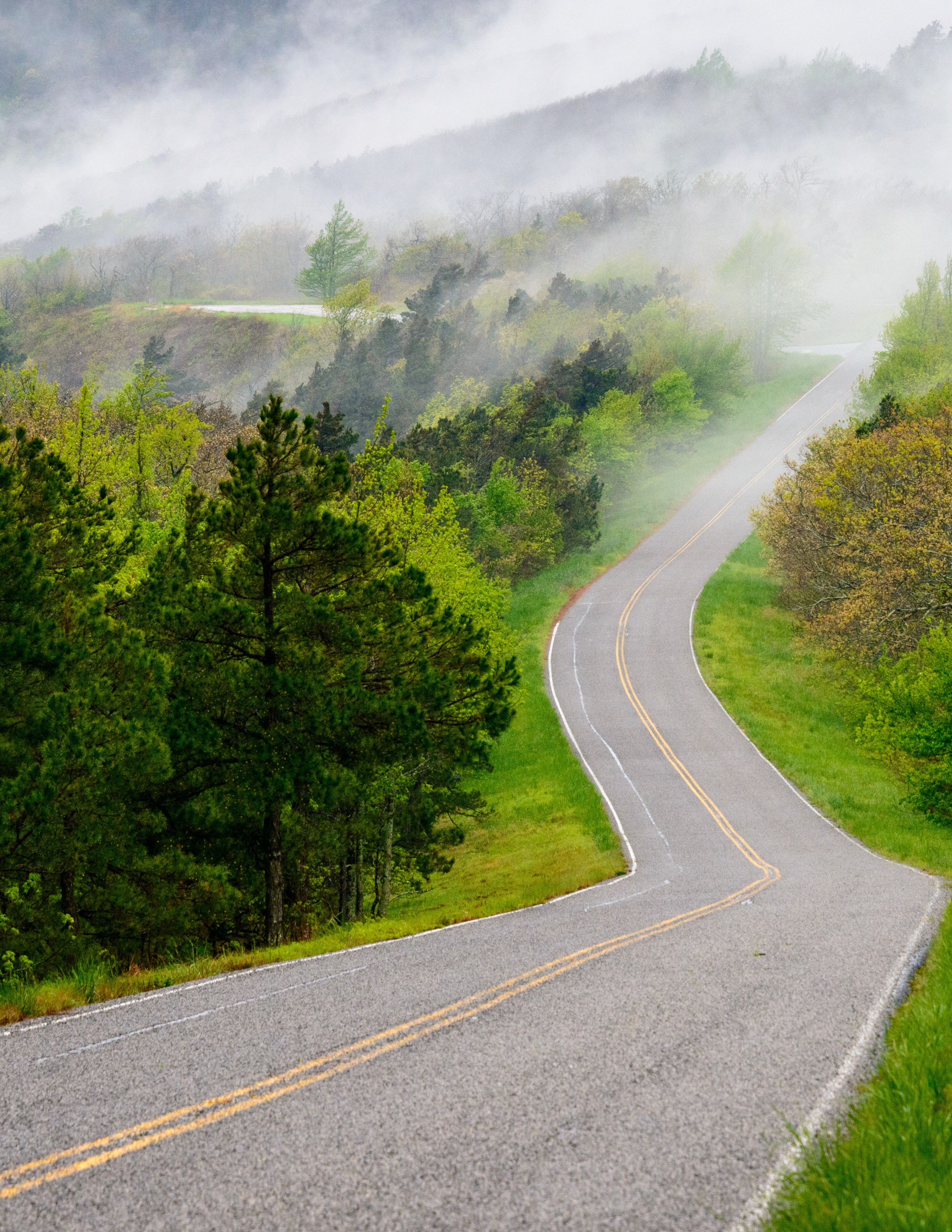 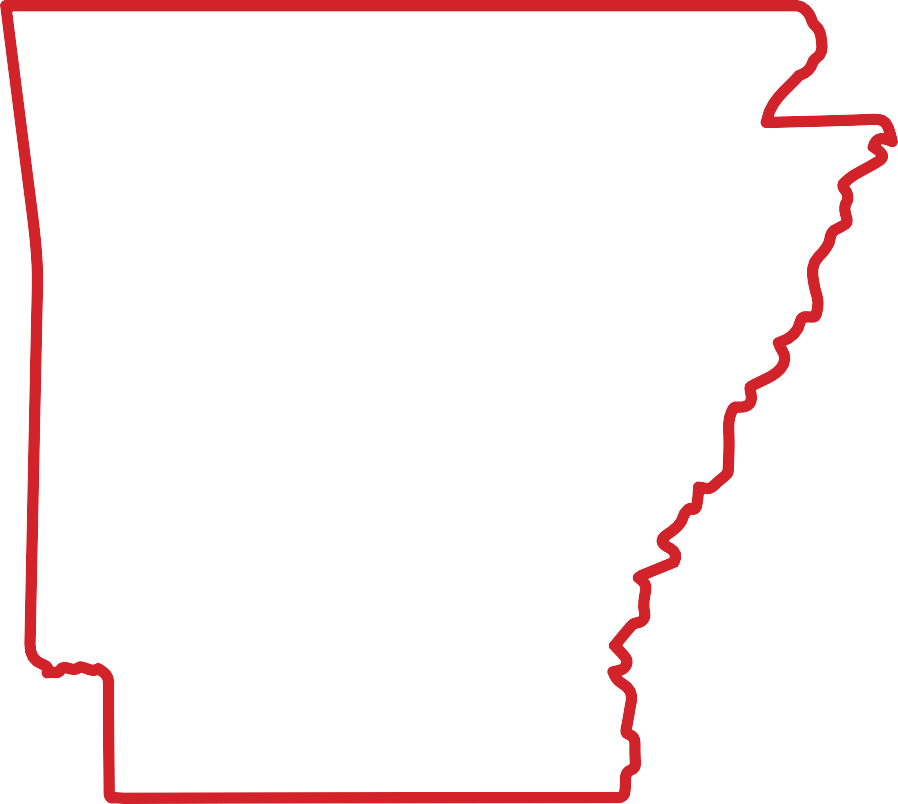 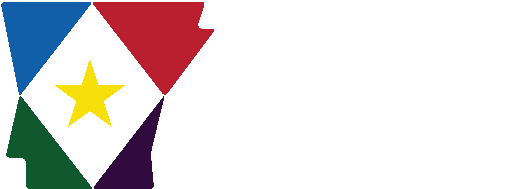 2	0	2	3labrkaonsrasmarketReportWWW.DISCOVER.ARKANSAS.GOVTable of Contents	Technical Notes Arkansas Division ofWorkforce Services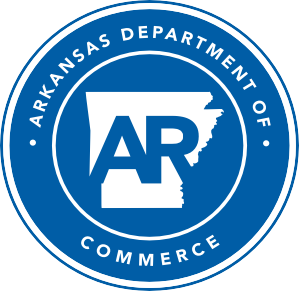 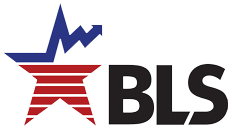 The Arkansas Labor Market is prepared monthly in conjunction with the U.S. Depart- ment of Labor, Bu- reau of Labor Statis- tics (BLS). The current month’s estimates are preliminary, while pre- vious month’s data is subject to revision.Estimates of nonfarm payroll jobs show the number of jobs by industry and reflect employment by place of work. Hours and earnings estimates are based on payroll and worker-hour data col- lected for production workers in manufactur- ing industries.Industries are classi- fied according to the North American In- dustry Classification System (NAICS). All estimates are based on a first quarter 2022 benchmark.Explanation of Terms and ConceptsMonthly Business Survey of EmployersA monthly sample sur- vey designed to pro- vide industry infor- mation on nonfarm payroll jobs. Data are compiled each month from mail surveys and telephone interviews conducted by the Bu- reau of Labor Statistics in cooperation with Department of Work- force Services. The data are based on establish- ment records and in- clude all workers, full- or part-time, who re- ceived pay during the payroll period which includes the 12th of the month. Approximately5,000 Arkansas busi- ness establishments are surveyed.Metropolitan  Statistical AreasA term applied by theU.S. Office of Manage- ment and Budget to counties that have one or more central cities and that meet specified criteria of population density, commuting patterns and social and economic integration.Current Population Survey (CPS)A monthly sample sur- vey of the population 16 years of age and over, designed to pro- vide data on the labor force, the employed and the unemployed. The survey is conduct- ed each month by the Bureau of the Census for BLS. The informa- tion is collected by trained interviewers from a sample of about 60,000 households. The data collected are based on the activity reported for the cal- endar week including the 12th of the month. Approximately 1,000 Arkansas households are represented in the sample survey.Civilian Labor ForceThe sum of all em- ployed and unem- ployed persons 16 years of age or older. Members of the Armed Forces are excluded.EmploymentAn estimate of the number of persons who worked any timefor pay or profit or worked 15 hours or more as unpaid work- ers in a family business during the calendar week which includes the 12th of the month. Also included are those who, although not working, had some job attachment and were not looking for work, and persons involved in labor management disputes.UnemploymentAn estimate of the number of persons who did not have a job, but were available for work and actively seek- ing work during the calendar week which includes the 12th of the month.Unemployment  RateThe number of unem- ployed as a percentage of the civilian labor force. Unemployment rates are calculated from unrounded data.Seasonal  AdjustmentA statistical technique applied to monthly data to eliminate changes that normally occur during the year due to seasonal events such as weather, ma- jor holidays, schedule shifts, harvest times, and the opening/clos- ing of schools.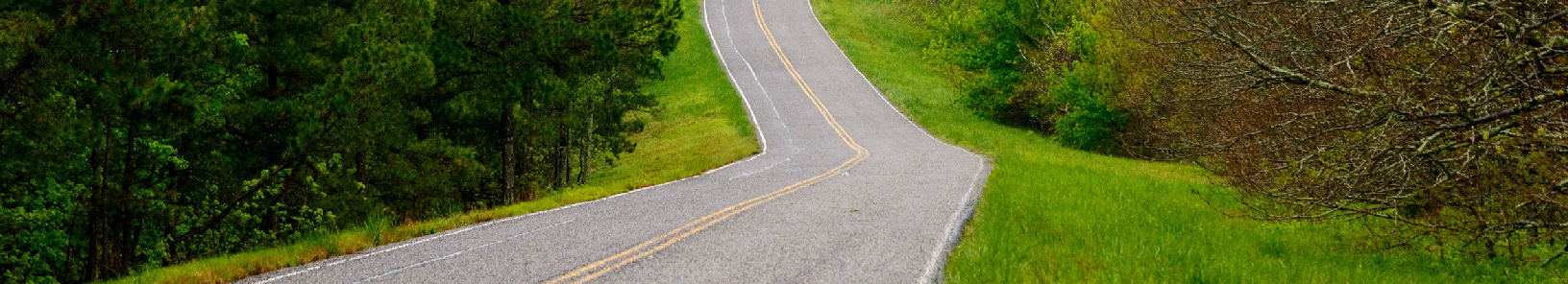 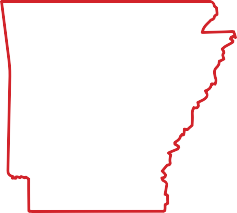 www.discover.arkansas.gov August Spotlight Business Employment Dynamics (BED)Business Employment Dynamics, also known as BED, tracks employment gains and losses at individual business locations. BED statistics are calculated from quarterly reports provided by employers to the Quarterly Census of Employment and Wages (QCEW) Program. Like QCEW data, BED statistics are produced and published on a quarterly basis. At this time, BED data is only available at the national and statewide levels.The information produced from BED statistics includes gross job gains and losses at estab- lishments with changes in em- ployment. These employment changes occur when establish- ments open/expand or close/ contract. Gross job gains are a combination of jobs created from both openings of new businesses and expansions at existing businesses. Gross job losses are a combination of jobs lost from both exist- ing businesses that close and those that reduce their number of employees. The net change is the difference between gross job gains and gross job losses.Arkansas’ Gross Job Gains vs. Gross Job Losses (Private Sector/Seasonally Adjusted)4th Quarter 2020 - 4th Quarter 202290,00080,00070,00060,00050,00040,00030,00020,00010,0000Dec '20	Mar '21	Jun '21	Sep '21	Dec '21	Mar '22	Jun '22	Sep '22	Dec '22 Gross Job Gains		Gross Job LossesState of Arkansas Civilian Labor Force SummaryThe Arkansas Division of Workforce Services, in conjunction with the Bureau of Labor Statistics, an- nounced Arkansas’ seasonally adjusted unemployment rate increased one-tenth of a percentage point, from 2.6% in July to 2.7% in August. The United States’ jobless rate rose three-tenths of a percentage point, from 3.5% in July to 3.8% in August.In August, the civilian labor force in Arkansas increased by 2,556 while adding 895 more employed Ar- kansans. Both remain at record-high levels. Unemployment rose for the first time since October 2022, with 1,661 more Arkansans actively looking for work in August. Arkansas’ labor force participation rate was unchanged at 57.7% over the month.Compared to August 2022, there are 28,229 more employed and 9,525 fewer unemployed Arkansans. The State unemployment rate is down seven-tenths of a percentage point while the labor force partici- pation rate is up a slight one-tenth of a percentage point.Civilian Labor Force Estimates1,380,0001,360,0001,340,0001,320,0001,300,0001,280,0001,260,0001,240,0001,220,0001,200,0001,180,0001,160,000Employment (Seasonally Adjusted)August: 2013 - 20232013	2014	2015	2016	2017	2018	2019	2020	2021	2022	2023State of Arkansas Nonfarm Payroll JobsNot Seasonally Adjusted(In Thousands)State of Arkansas Nonfarm Payroll JobsMonthly Job Gains/Losses by Major Industry SectorJuly 2023 - August 2023 (Not Seasonally Adjusted)Annual Job Gains/Losses by Major Industry SectorAugust 2022 - August 2023 (Not Seasonally Adjusted)State of Arkansas Production Workers- Hours and EarningsManufacturingDurable Goods and Nondurable Goods ManufacturingAverage Hourly Earnings - Durable Goods vs Nondurable Goods (Production Workers)August 2020 - August 2023$26.00$24.00$22.00$20.00$18.00$16.00$14.00Aug '20	Feb '21		Aug '21	Feb '22	Aug '22	Feb '23	Aug '23 Durable Goods		Nondurable GoodsMetropolitan Statistical Areas Little Rock-North Little Rock-Conway MSAThe Little Rock-North Little Rock-Conway MSA = Faulkner, Grant, Lonoke, Perry, Pulaski, & Saline counties.Civilian Labor Force Estimates (Not Seasonally Adjusted)Nonfarm Payroll Jobs (Not Seasonally Adjusted)(In Thousands)370,000EmploymentJanuary 2021 - August 202339,000Jobs in Leisure and HospitalityAugust: 2013 - 2023360,00037,000350,00035,000340,00033,000330,00031,000320,00029,000310,00027,000300,000J	F	M	A	M	J	J	A	S	O	N	D2021	2022	202325,000'13'14'15'16'17'18'19'20'21'22'23Metropolitan Statistical Areas Fayetteville-Springdale-Rogers MSAThe Fayetteville-Springdale-Rogers MSA = Benton, Madison, & Washington counties in Arkansas and McDonald county in Missouri.Civilian Labor Force Estimates (Not Seasonally Adjusted)Nonfarm Payroll Jobs (Not Seasonally Adjusted)(In Thousands)350,000EmploymentAugust: 2003 - 202370,000Jobs in Professional & Business ServicesAugust 2020 - August 202365,000300,00060,000250,00055,00050,000200,00045,00040,000150,00035,000100,000'03	'05	'07	'09	'11	'13	'15	'17	'19	'21	'2330,000Aug '20	Feb '21	Aug '21	Feb '22	Aug '22	Feb '23	Aug '23Metropolitan Statistical Areas Fort Smith MSAThe Fort Smith MSA = Crawford & Sebastian counties in Arkansas & LeFlore & Sequoyah counties in Oklahoma.Civilian Labor Force Estimates (Not Seasonally Adjusted)Nonfarm Payroll Jobs (Not Seasonally Adjusted)(In Thousands)Annual Job Gains/Losses by Major Industry SectorAugust 2022 vs August 2023Leisure & Hospitality900Private Ed & HealthGovernmentMining-Logging-ConstructOther ServicesInformationFinancial ActivitiesManufacturingTrade-Transport-UtilitiesProfessional & Business-800-1,000  -800  -600  -400  -200	0	200	400	600	800  1,000Metropolitan Statistical Areas Hot Springs MSAThe Hot Springs MSA = Garland County.Civilian Labor Force Estimates (Not Seasonally Adjusted)Nonfarm Payroll Jobs (Not Seasonally Adjusted)(In Thousands)43,000EmploymentJanuary 2021 - August 202342,00041,00040,00039,00038,00037,00036,00035,000J	F	M	A	M	J	J	A	S	O	N	D2021	2022	2023Metropolitan Statistical Areas Jonesboro MSAThe Jonesboro MSA = Craighead & Poinsett counties.Civilian Labor Force Estimates (Not Seasonally Adjusted)Nonfarm Payroll Jobs (Not Seasonally Adjusted)(In Thousands)60,000Jobs in Service Providing IndustriesAugust: 2013 - 202355,00050,00045,00040,00035,00030,0002013	2014	2015	2016	2017	2018	2019	2020	2021	2022	2023Metropolitan Statistical Areas Pine Bluff MSAThe Pine Bluff MSA = Cleveland, Jefferson, & Lincoln counties.Civilian Labor Force Estimates (Not Seasonally Adjusted)Nonfarm Payroll Jobs (Not Seasonally Adjusted)(In Thousands)3,000UnemploymentAugust 2020 - August 20232,5002,0001,5001,0005000Aug '20	Feb '21	Aug '21	Feb '22	Aug '22	Feb '23	Aug '23Metropolitan Statistical Areas Out-of-State MSACivilian Labor Force Estimates (Not Seasonally Adjusted) Memphis, TN-MS-AR MSAThe Memphis, TN-MS-AR MSA = Fayette, Shelby, & Tipton counties in Tennessee; Benton, Desoto, Marshall, Tate, & Tunica counties in Mississippi; & Crittenden County in Arkansas.Texarkana MSAThe Texarkana MSA= Bowie County in Texas & Little River & Miller counties in Arkansas.660,000Memphis MSA - Civilian Labor ForceAugust 2020 - August 20236,000Texarkana MSA - UnemploymentAugust: 2013 - 2023650,000	5,000640,000	4,000630,000	3,000620,000	2,000610,000	1,000600,000Aug '20	Feb '21	Aug '21	Feb '22	Aug '22	Feb '23	Aug '230'13	'14	'15	'16	'17	'18	'19	'20	'21	'22	'23Micropolitan Statistical Areas Civilian Labor Force EstimatesArkadelphia Micro = Clark County Batesville Micro = Independence County Blytheville Micro = Mississippi CountyCamden Micro = Calhoun & Ouachita counties El Dorado Micro = Union CountyForrest City Micro = St. Francis County Harrison Micro = Boone & Newton counties Helena-West Helena Micro = Phillips County Hope Micro = Hempstead & Nevada counties Magnolia Micro = Columbia CountyCity Labor Force StatisticsMalvern Micro = Hot Spring County Mountain Home Micro = Baxter County Paragould Micro = Greene County Russellville Micro = Pope & Yell counties Searcy Micro = White CountyCounty Labor Force Statistics Civilian Labor Force EstimatesNot Seasonally AdjustedAugust 2023	July 2023	August 2022County	CLF	Emp UnempRateCLF	Emp UnempRateCLF	Emp UnempRate(continued on Page 16)County Labor Force Statistics Civilian Labor Force Estimates(continued from Page 15)County Labor Force SummaryBetween July and August, unemployment rates declined in 45 of Arkansas’ 75 counties. Nineteen counties posted increases, while rates in 11 counties remained stable. Jobless rates ranged from a low of 2.4% in Benton and Washington counties to a high of 6.1% in Izard and Phillips counties.In August, twelve counties had unemployment rates at or below 3%. That is up slightly from 11 counties at or below 3% in July. For the 7th consecutive month, no county in Arkansas posted a jobless rate above seven percent.Compared to August 2022, unemployment rates are lower in 54 Arkansas counties. Rates were up in 14 counties, while 7 counties were unchanged over-the-year. Bradley County had the larg- est annual rate decline, dropping from 6.1% in August 2022 to 4.2% in August 2023. The largest jobless rate increase occurred in Independence County, up one and three-tenths of a percentage point over the year.County Unemployment Rates 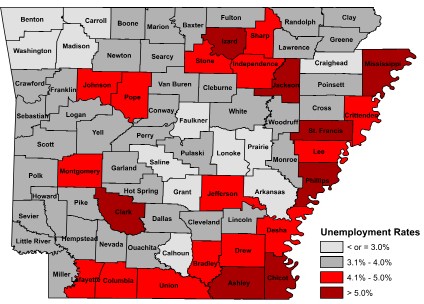 Ranked by Unemployment RatesAugust 2023 (Not Seasonally Adjusted)Local Workforce Development Areas Civilian Labor Force Estimates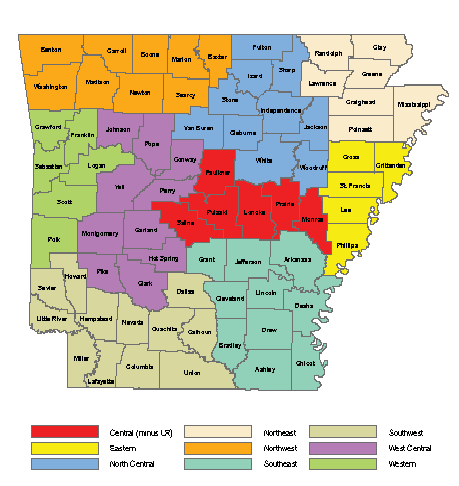 Aug 23Jul 23Aug 22Aug 23Jul 23Aug 22Civilian Labor Force1,389,5501,386,9941,370,846Civilian Labor Force1,395,3131,405,7391,372,929(NAICS)Aug 23Jul 23Aug 22OTMOTYTotal Nonfarm1359.11354.01329.45.129.7Goods Producing234.3235.0227.7-0.76.6Mining, Logging, & Construction69.869.764.20.15.6Mining & Logging5.04.95.20.1-0.2Construction64.864.859.00.05.8Specialty Trade Contractors39.840.036.9-0.22.9Manufacturing164.5165.3163.5-0.81.0Durable Goods80.481.179.1-0.71.3Nondurable Goods84.184.284.4-0.1-0.3Service Providing1124.81119.01101.75.823.1Trade, Transportation & Utilities271.2273.2269.6-2.01.6Wholesale Trade55.355.551.4-0.23.9Retail Trade140.9142.9143.1-2.0-2.2Transport, Warehousing & Utilities75.074.875.10.2-0.1Information11.912.112.8-0.2-0.9Financial Activities70.671.671.6-1.0-1.0Finance & Insurance55.956.756.5-0.8-0.6Real Estate & Rental & Leasing14.714.915.1-0.2-0.4Professional & Business Services153.1150.7153.72.4-0.6Professional, Scientific & Technical50.050.648.1-0.61.9Management of Companies41.239.638.21.63.0Administrative & Support Services61.960.567.41.4-5.5Private Education & Health Services206.2205.2199.21.07.0Private Educational Services16.916.115.90.81.0Health Care & Social Assistance189.3189.1183.30.26.0Ambulatory Health Care66.466.463.20.03.2Social Assistance39.139.337.3-0.21.8Leisure & Hospitality138.1136.8125.21.312.9Arts, Entertainment & Recreation16.917.613.9-0.73.0Accommodation & Food Services121.2119.2111.32.09.9Accommodation Services12.612.711.6-0.11.0Food Services108.6106.599.72.18.9Other Services74.574.271.70.32.8Government199.2195.2197.94.01.3Federal Government21.321.320.50.00.8State Government73.171.273.21.9-0.1State Gov, Educational Services26.925.026.81.90.1State Gov, Excluding Education46.246.246.40.0-0.2Local Government104.8102.7104.22.10.6Local Gov, Educational Services60.157.259.72.90.4Local Gov, Excluding Education44.745.544.5-0.80.2Aug 23Jul 23Aug 22OTMOTYCivilian Labor Force366,569375,720359,766-9,1516,803Employment355,556364,739347,566-9,1837,990Unemployment11,01310,98112,20032-1,187Unemployment Rate3.0%2.9%3.4%0.1%-0.4%NAICS	Aug 23Jul 23Aug 22OTMOTYTotal Nonfarm	384.2385.8376.1-1.68.1Goods Producing	40.741.039.2-0.31.5Mining, Logging & Construction	20.720.919.2-0.21.5Manufacturing	20.020.120.0-0.10.0Service Providing	343.5344.8336.9-1.36.6Trade, Transportation & Utilities	76.977.777.0-0.8-0.1Wholesale Trade	18.518.517.50.01.0Retail Trade	37.538.438.9-0.9-1.4Trans., Warehousing & Utilities	20.920.820.60.10.3Information	5.55.65.7-0.1-0.2Financial Activities	24.724.925.0-0.2-0.3Professional & Business Services	47.948.147.9-0.20.0Private Education & Health Services	63.664.361.7-0.71.9Leisure & Hospitality	38.238.434.1-0.24.1Other Services	19.819.818.90.00.9Government	66.966.066.60.90.3Federal Government	10.210.19.80.10.4State Government	33.232.633.50.6-0.3Local Government	23.523.323.30.20.2Aug 23Jul 23Aug 22OTMOTYCivilian Labor Force318,231320,405305,793-2,17412,438Employment310,435312,744298,133-2,30912,302Unemployment7,7967,6617,660135136Unemployment Rate2.4%2.4%2.5%0.0%-0.1%NAICS	Aug 23Jul 23Aug 22OTMOTYTotal Nonfarm	308.8304.7296.24.112.6Goods Producing	49.249.346.9-0.12.3Mining, Logging & Construction	16.616.715.1-0.11.5Manufacturing	32.632.631.80.00.8Service Providing	259.6255.4249.34.210.3Trade, Transportation & Utilities	64.063.962.70.11.3Wholesale Trade	14.714.713.50.01.2Retail Trade	28.728.828.7-0.10.0Trans., Warehousing & Utilities	20.620.420.50.20.1Information	2.32.32.40.0-0.1Financial Activities	10.210.410.4-0.2-0.2Professional & Business Services	60.658.558.52.12.1Private Education & Health Services	34.634.533.10.11.5Leisure & Hospitality	32.131.529.60.62.5Other Services	16.216.115.00.11.2Government	39.638.237.61.42.0Federal Government	3.13.12.90.00.2State Government	17.516.416.21.11.3Local Government	19.018.718.50.30.5Aug 23Jul 23Aug 22OTMOTYCivilian Labor Force120,449120,756118,023-3072,426Employment115,984116,315113,950-3312,034Unemployment4,4654,4414,07324392Unemployment Rate3.7%3.7%3.5%0.0%0.2%NAICS	Aug 23Jul 23Aug 22OTMOTYTotal Nonfarm	114.6112.8113.61.81.0Goods Producing	24.224.324.0-0.10.2Mining, Logging & Construction	5.65.65.30.00.3Manufacturing	18.618.718.7-0.1-0.1Service Providing	90.488.589.61.90.8Trade, Transportation & Utilities	24.324.524.7-0.2-0.4Wholesale Trade	5.05.14.8-0.10.2Retail Trade	12.812.913.1-0.1-0.3Trans., Warehousing & Utilities	6.56.56.80.0-0.3Information	1.41.41.40.00.0Financial Activities	4.24.24.20.00.0Professional & Business Services	11.110.311.90.8-0.8Private Education & Health Services	18.218.117.60.10.6Leisure & Hospitality	10.610.69.70.00.9Other Services	3.73.73.50.00.2Government	16.915.716.61.20.3Federal Government	1.41.41.30.00.1State Government	2.12.12.30.0-0.2Local Government	13.412.213.01.20.4Aug 23Jul 23Aug 22OTMOTYCivilian Labor Force42,41843,42242,501-1,004-83Employment40,92141,85440,792-933129Unemployment1,4971,5681,709-71-212Unemployment Rate3.5%3.6%4.0%-0.1%-0.5%Aug 23Jul 23Aug 22OTMOTY41.441.541.3-0.10.14.74.74.70.00.036.736.836.6-0.10.13.93.74.10.2-0.2Aug 23Jul 23Aug 22OTMOTYCivilian Labor Force69,22470,40267,658-1,1781,566Employment67,23268,44265,552-1,2101,680Unemployment1,9921,9602,10632-114Unemployment Rate2.9%2.8%3.1%0.1%-0.2%Aug 23Jul 23Aug 22OTMOTY64.864.763.00.11.812.012.111.9-0.10.152.852.651.10.21.78.88.78.50.10.3Aug 23Jul 23Aug 22OTMOTYCivilian Labor Force32,53432,95932,519-42515Employment31,14831,47230,769-324379Unemployment1,3861,4871,750-101-364Unemployment Rate4.3%4.5%5.4%-0.2%-1.1%Aug 23Jul 23Aug 22OTMOTY31.531.231.10.30.45.65.65.40.00.225.925.625.70.30.28.38.08.30.30.0Aug 23Jul 23Aug 22OTMOTYCivilian Labor Force622,650635,018632,931-12,368-10,281Employment595,428606,491603,914-11,063-8,486Unemployment27,22228,52729,017-1,305-1,795Unemployment Rate4.4%4.5%4.6%-0.1%-0.2%Aug 23Jul 23Aug 22OTMOTYCivilian Labor Force63,43063,98662,329-5561,101Employment60,75161,22759,528-4761,223Unemployment2,6792,7592,801-80-122Unemployment Rate4.2%4.3%4.5%-0.1%-0.3%Arkadelphia Micro8,5818,1424395.18,3327,8844485.48,5518,1034485.2Batesville Micro17,00016,1638374.916,82416,1906343.816,45315,8605933.6Blytheville Micro17,12616,2209065.317,04616,0839635.616,54315,5899545.8Camden Micro11,94511,5324133.511,80311,3854183.511,90111,4564453.7El Dorado Micro14,88814,2206684.514,76614,0706964.714,80914,0657445.0Forrest City Micro7,5077,1273805.17,4497,0583915.27,6287,2244045.3Harrison Micro19,02418,4246003.219,02318,4046193.318,87318,2736003.2Helena-West Helena Micro5,2694,9483216.15,1374,8033346.55,6395,2613786.7Hope Micro12,36611,9114553.712,39811,9284703.812,66812,2134553.6Magnolia Micro8,8048,3984064.68,3537,9623914.78,7048,3024024.6Malvern Micro13,85913,3674923.614,08013,5565243.713,84413,3025423.9Mountain Home Micro17,05916,4765833.417,13416,5385963.516,45715,8226353.9Paragould Micro19,95819,3356233.120,19219,5526403.219,81919,1766433.2Russellville Micro36,78635,2181,5684.336,46134,8801,5814.335,94034,3961,5444.3Searcy Micro34,35933,1551,2043.533,77132,5911,1803.534,20032,9731,2273.6Bella Vista13,65913,2544053.013,78213,3574253.113,10212,7163862.9Benton18,23617,7454912.718,76118,2125492.917,84317,3385052.8Bentonville33,16532,4127532.333,40332,6657382.231,83231,0977352.3Blytheville5,8655,4294367.45,8265,3844427.65,6515,2184337.7Cabot12,34312,0073362.712,60612,2903162.512,14911,7733763.1Conway35,50134,4551,0462.936,35135,3381,0132.834,80133,7021,0993.2El Dorado6,4486,1193295.16,3826,0553275.16,4216,0533685.7Fayetteville54,33352,8551,4782.754,63953,2711,3682.552,19150,7331,4582.8Fort Smith39,03237,5221,5103.939,30837,7781,5303.938,32737,1061,2213.2Hot Springs15,71915,1435763.716,11415,4886263.915,80615,0957114.5Jacksonville11,88411,4484363.712,16711,7494183.411,69311,1815124.4Jonesboro41,67740,4891,1882.942,43141,2461,1852.840,72439,4361,2883.2Little Rock99,20096,0783,1223.1101,79698,6093,1873.197,48793,8443,6433.7North Little Rock30,58629,5451,0413.431,38130,3231,0583.430,08928,8581,2314.1Paragould12,69712,2884093.212,85112,4264253.312,62312,1874363.5Pine Bluff15,24014,4507905.215,44614,6188285.415,25914,2431,0166.7Rogers40,67939,7649152.240,93040,0748562.139,06338,1509132.3Russellville13,23512,6695664.313,11912,5585614.312,88212,3495334.1Searcy10,37910,0123673.510,1969,8423543.510,3469,9573893.8Sherwood16,57716,1244532.717,00516,5484572.716,25915,7495103.1Springdale43,16242,2109522.243,47642,5429342.141,45540,5149412.3Texarkana, AR13,05812,5495093.913,35412,8135414.112,87512,3345414.2Van Buren10,45810,0454133.910,53710,1034344.110,2709,9473233.1West Memphis10,1319,6864454.410,4199,9125074.910,2819,7055765.6Mississippi17,12616,2209065.317,04616,0839635.616,54315,5899545.8Monroe2,5142,418963.82,4462,356903.72,6222,5151074.1Montgomery2,9792,8451344.52,9342,7891454.93,0122,8671454.8Nevada3,3123,1811314.03,3303,1911394.23,3973,2571404.1Newton3,2113,0991123.53,2053,0881173.73,1873,092953.0Ouachita9,5879,2343533.79,4799,1233563.89,5309,1613693.9Perry4,3174,1661513.54,4114,2611503.44,2524,0961563.7Phillips5,2694,9483216.15,1374,8033346.55,6395,2613786.7Pike4,1834,0411423.44,0493,9041453.64,1193,9771423.4Poinsett10,2509,8993513.410,36510,0363293.210,0779,7103673.6Polk8,0547,7732813.57,7987,5122863.78,0417,7452963.7Pope28,59827,3531,2454.428,36927,1141,2554.427,87726,6631,2144.4Prairie3,6193,5121073.03,5213,4121093.13,6073,5001073.0Pulaski192,892186,8006,0923.2197,830191,7206,1103.1189,427182,4576,9703.7Randolph7,2056,9582473.47,0986,8432553.67,2536,9982553.5St. Francis7,5077,1273805.17,4497,0583915.27,6287,2244045.3Saline61,25459,5841,6702.762,83061,1511,6792.759,95158,2151,7362.9Scott4,4084,2661423.24,3634,2261373.14,3794,2511282.9Searcy2,8842,7681164.02,7772,6501274.62,9652,8291364.6Sebastian56,08454,0522,0323.656,45854,4222,0363.655,26253,4541,8083.3Sevier5,5585,3462123.85,4875,2812063.85,5685,3392294.1Sharp5,9575,6632944.95,9075,6872203.75,7545,5062484.3Stone4,7294,5351944.14,5764,3931834.04,7604,5681924.0Union14,88814,2206684.514,76614,0706964.714,80914,0657445.0Van Buren6,0335,8072263.75,9905,7702203.75,9735,7082654.4Washington140,051136,7253,3262.4140,980137,8023,1782.3134,562131,2373,3252.5White34,35933,1551,2043.533,77132,5911,1803.534,20032,9731,2273.6Woodruff2,9002,810903.12,7702,676943.42,8722,7661063.7Yell8,1887,8653233.98,0927,7663264.08,0637,7333304.1